広島県及び全国の昭和60年度、平成12年度及び令和５年度（全国は令和４年度）の平均値との比較⑴　次のグラフは、児童生徒の握力（筋力）、持久走（全身持久力）、50m走（スピード）及びハンドボール投げ（小学生はソフトボール投げ）（巧ち性・筋パワー）について、昭和60年度、平成12年度及び令和５年度（全国は令和４年度）の調査の結果を比較したものである。（グラフ10）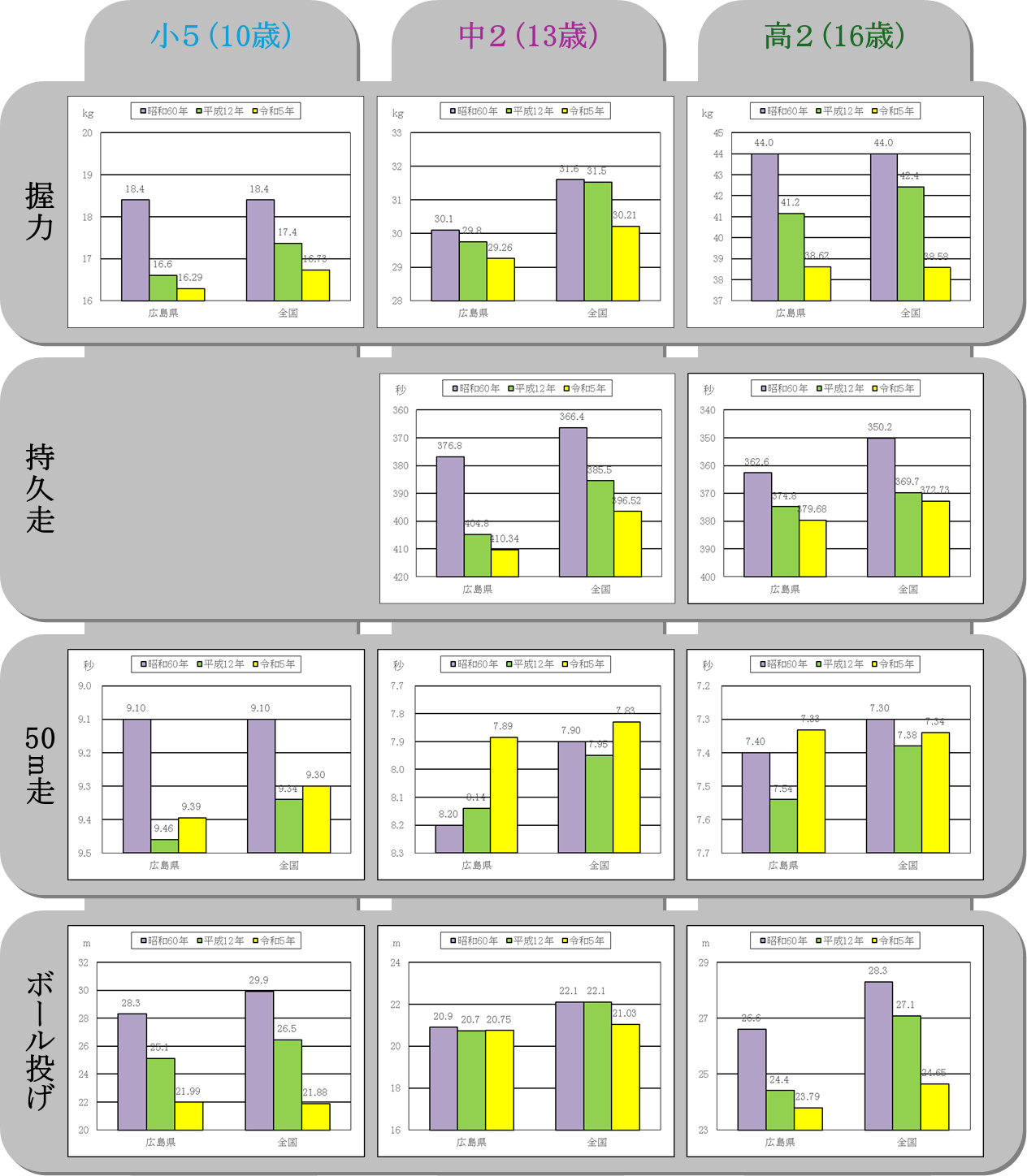 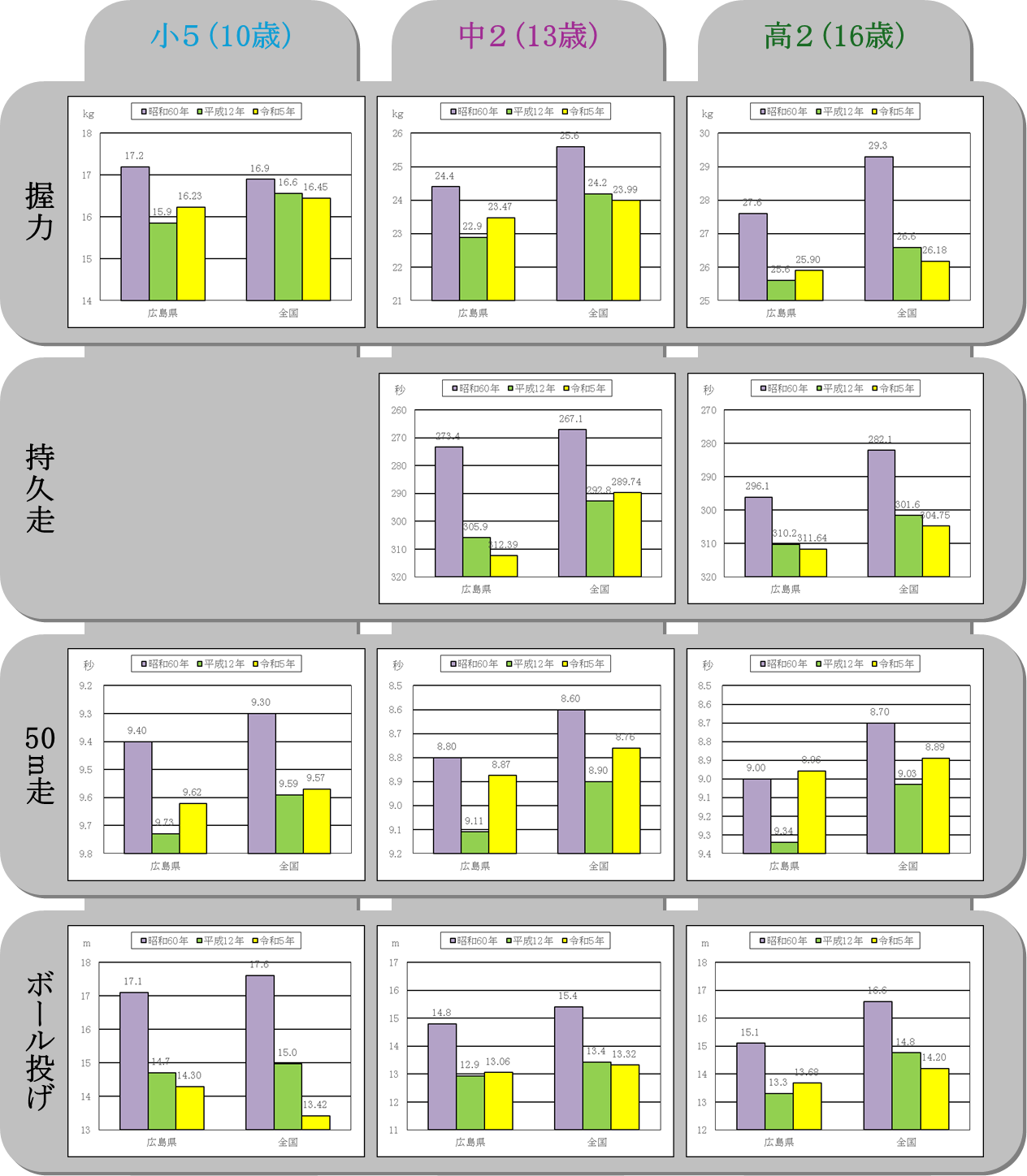 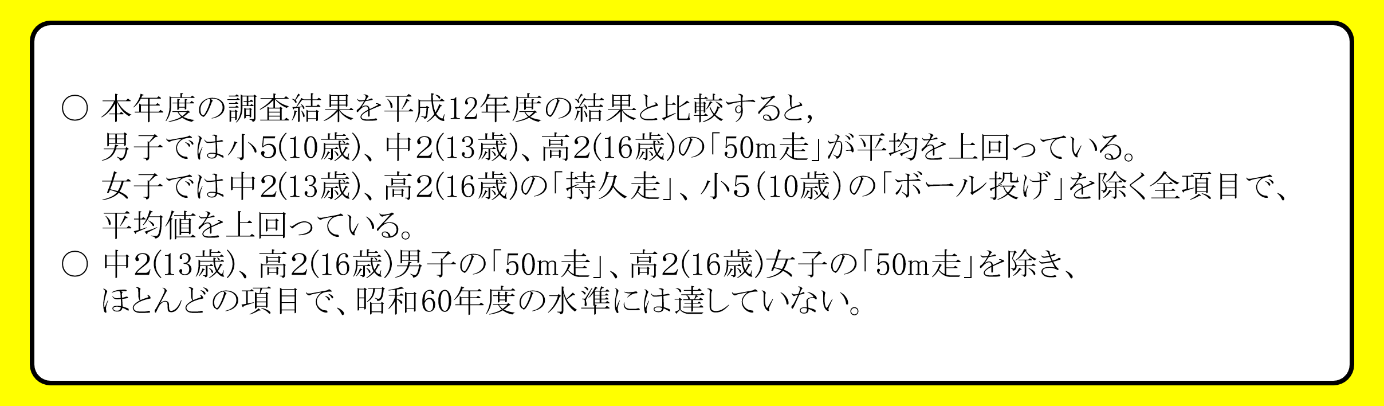 